Exemple de charte d’engagement et de mise en application des consignes de sécurité pendant le levageL’ensemble des parties prenantes, qu’elles participent directement ou non au levage, s’engage à respecter ou le cas échéant à faire respecter l’ensemble des consignes ci-dessous et à interrompre ou faire interrompre le levage en cas de non-respect de l’une ou plusieurs de ces consignes :Balisage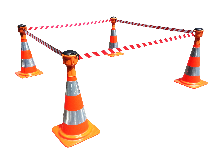 Le balisage est conforme au plan de levage et couvre toute la zone d’évolution de la charge (grue comprise)BalisageToutes les personnes non essentielles à l’opération de levage se trouveront en dehors du balisage, avant tout commencement de levageBalisageJe ne traverse pas le balisage sans en demander l’autorisation au chef de manœuvre (identifié par un gilet/une chasuble)Utilisation d’une corde de guidage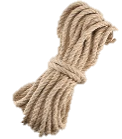 Dans tous les cas où cela est possible, la charge sera guidée à l’aide d’une ou plusieurs cordes de guidage dont le nombre, l’ancrage à la charge et la dimension seront déterminés suivant les conditions propres liées notamment :Utilisation d’une corde de guidageà l’évolution de la charge dans l’environnement de travail de son lieu de prise à son lieu de poseUtilisation d’une corde de guidageà son poidsUtilisation d’une corde de guidageà son équilibreUtilisation d’une corde de guidageà son encombrementChef de manœuvre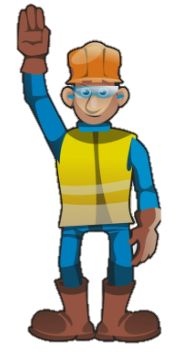 Il n’y a qu’un seul chef de manœuvre (identifié au recto de ce document et portant un gilet/une chasuble) et lui seul doit donner des consignes au grutierChef de manœuvreLe chef de manœuvre garde un contact visuel permanent sur la charge à lever durant toute l’opération de levageChef de manœuvreLe chef de manœuvre assure une communication visuelle et/ou orale (directe ou radio) non équivoque avec le grutierChef de manœuvreLe chef de manœuvre interrompt le levage en cas de :Chef de manœuvrerupture de contact visuel sur la chargeChef de manœuvrerupture de communication avec le grutierChef de manœuvreévènement dangereux (ex : problème d’élingage, d’équilibre de la charge, défaillance matérielle, personne non autorisée à l’intérieur du balisage, personne sous la charge…)Grutier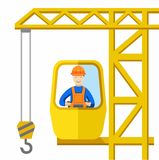 Le grutier interrompt le levage en cas de :Grutierrupture de communication avec le chef de manœuvreGrutierdoute ou incompréhension des consignes données par le chef de manœuvreGrutierd’évènement dangereux (ex : problème d’élingage, d’équilibre de la charge, défaillance matérielle, personne non autorisée à l’intérieur du balisage, personne sous la charge…)Tous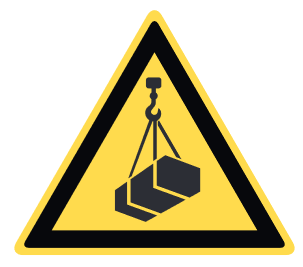 Il est formellement interdit, à tout moment, de se trouver sous une chargeSociétéNomVisaSociétéNomVisa